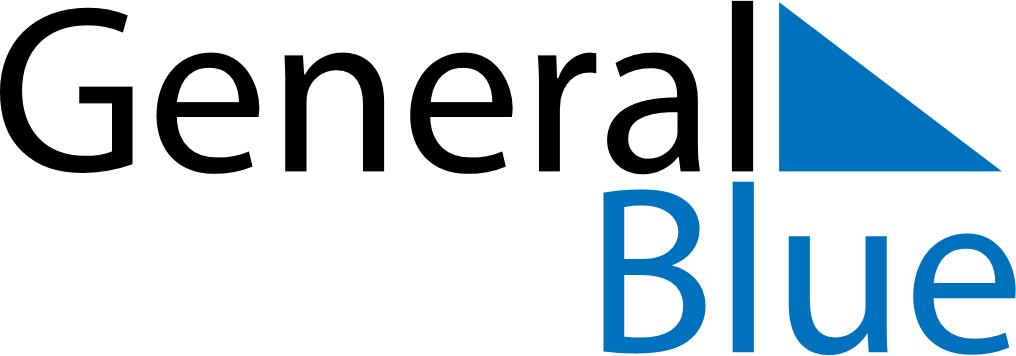 January 2030January 2030January 2030GuernseyGuernseyMondayTuesdayWednesdayThursdayFridaySaturdaySunday123456New Year’s Day78910111213141516171819202122232425262728293031